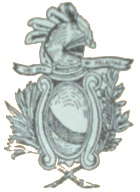 COMUNE DI SCARNAFIGIProvincia di Cuneo12030 SCARNAFIGI (Cuneo)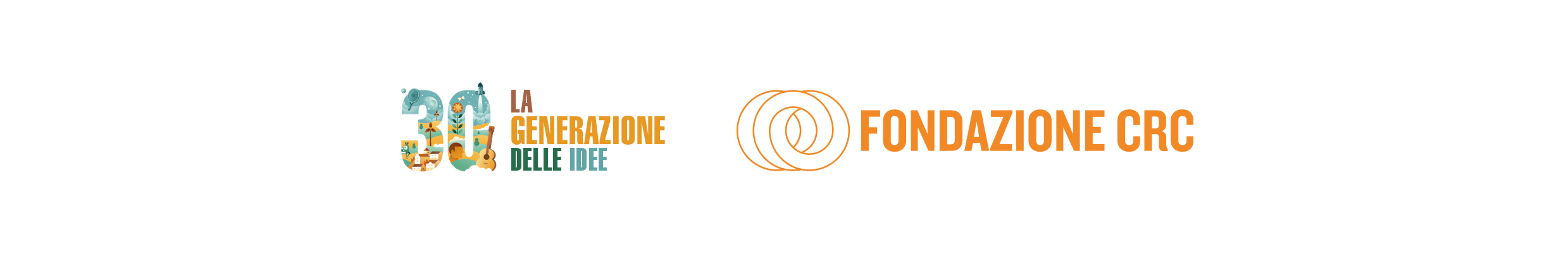 Scarnafigi Il/la sottoscritto/a_______________________________________nato/a a _______________________il ____________________________residente a ____________________________-via___________________________avendo partecipato alla manifestazione “Spazzamondo 2022”ChiedeDi essere iscritto nell’elenco per la partecipazione a COLLISIONI nella giornata del 16/7/2022.In fede								_________________________________